

Evaluating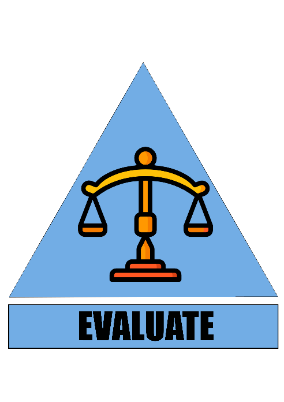 Each week in tastes of the world you will be creating foods from countries all around the world. You will be required to discuss what you’ve learnt and evaluate your practical experiences.Use the following as a guiding questions for your evaluation:Introduction: Discuss a little about the food which was cooked in terms of country etcManagement and Organisation: Explain how you and your partner managed your time. How did you organise your work? Was there a division of jobs?
Skills and Equipment: Discuss the skills that were utilised in practical experience, you may want to incorporate specific processes. Was there any specific equipment or techniques used and why?
Food Safety and Hygiene: Which of the safety rules discussed earlier in the term did you demonstrate in your practical experience? Was there anything you forgot to do, or did incorrectly? How could you improve the safety of your work environment?The Product: Describe what your dish looked like. You may want to use a photo to help you remember. Describe the taste, texture and aroma of your product. How could your presentation be improved? Strengths and Weaknesses: Was there anything you did well in your practical, why? Was there anything you need to improve on? How could this have been achieved?Conclusion: Discuss whether or not you were happy with your practical experience, why/why not? Were there any changes or improvements you would make to your practical experience?Evaluation Assessment Criteria 	WAAEEBEWBEvaluationuse of detailed criteria for success to make a discerning evaluation of:designed solutionsprocessesuse of detailed criteria for success to make an informed evaluation of:designed solutionsprocessesuse of detailed criteria for success to make an evaluation of:designed solutionsprocessesuse of detailed criteria for success to make a partial evaluation of:designed solutionsprocessesuse of detailed criteria for success to make a fragmented evaluation of:designed solutionsprocesses